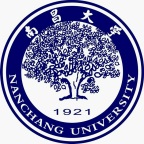 南昌大学第四届过程装备实践与创新大赛参赛作品研究报告课题名称                                    参赛学校                                    所在学院                                    参赛成员                                    指导教师                                    递交日期：      年   月    日题目摘  要我国…关键词：XXX；XXX；XXX 目  录第一章  绪  论1.1 研究背景与意义据不完全统计 